F Unit 12: Pythagoras and trigonometryRoad MapRoad MapRoad MapRoad MapRoad MapRoad MapIn this unit you will learn about Geometry & measures. The aims are as follows:LG1: KnowledgeLG2: ApplicationLG3: SkillsAssessment GradesIn this unit you will learn about Geometry & measures. The aims are as follows:LG1: KnowledgeLG2: ApplicationLG3: SkillsIn this unit you will learn about Geometry & measures. The aims are as follows:LG1: KnowledgeLG2: ApplicationLG3: SkillsIn this unit you will learn about Geometry & measures. The aims are as follows:LG1: KnowledgeLG2: ApplicationLG3: SkillsIn this unit you will learn about Geometry & measures. The aims are as follows:LG1: KnowledgeLG2: ApplicationLG3: SkillsIn this unit you will learn about Geometry & measures. The aims are as follows:LG1: KnowledgeLG2: ApplicationLG3: SkillsThemesLearning Goals/Outcomes/ContentLearning Goals/Outcomes/ContentLearning Goals/Outcomes/Content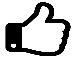 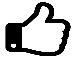 12 Right-angled triangles: Pythagoras and trigonometryUnderstand, recall and use Pythagoras’ Theorem in 2D, including leaving answers in surd form;Understand, recall and use Pythagoras’ Theorem in 2D, including leaving answers in surd form;Understand, recall and use Pythagoras’ Theorem in 2D, including leaving answers in surd form;12 Right-angled triangles: Pythagoras and trigonometryGiven 3 sides of a triangle, justify if it is right-angled or not;Given 3 sides of a triangle, justify if it is right-angled or not;Given 3 sides of a triangle, justify if it is right-angled or not;12 Right-angled triangles: Pythagoras and trigonometryCalculate the length of the hypotenuse in a right-angled triangle, including decimal lengths and a range of units;Calculate the length of the hypotenuse in a right-angled triangle, including decimal lengths and a range of units;Calculate the length of the hypotenuse in a right-angled triangle, including decimal lengths and a range of units;12 Right-angled triangles: Pythagoras and trigonometryFind the length of a shorter side in a right-angled triangle; Find the length of a shorter side in a right-angled triangle; Find the length of a shorter side in a right-angled triangle; 12 Right-angled triangles: Pythagoras and trigonometryApply Pythagoras’ Theorem with a triangle drawn on a coordinate grid;Apply Pythagoras’ Theorem with a triangle drawn on a coordinate grid;Apply Pythagoras’ Theorem with a triangle drawn on a coordinate grid;12 Right-angled triangles: Pythagoras and trigonometryCalculate the length of a line segment AB given pairs of points; Calculate the length of a line segment AB given pairs of points; Calculate the length of a line segment AB given pairs of points; 12 Right-angled triangles: Pythagoras and trigonometryUnderstand, use and recall the trigonometric ratios sine, cosine and tan, and apply them to find angles and lengths in general triangles in 2D figures; Understand, use and recall the trigonometric ratios sine, cosine and tan, and apply them to find angles and lengths in general triangles in 2D figures; Understand, use and recall the trigonometric ratios sine, cosine and tan, and apply them to find angles and lengths in general triangles in 2D figures; 12 Right-angled triangles: Pythagoras and trigonometryUse the trigonometric ratios to solve 2D problems; Use the trigonometric ratios to solve 2D problems; Use the trigonometric ratios to solve 2D problems; 12 Right-angled triangles: Pythagoras and trigonometryFind angles of elevation and depression; Find angles of elevation and depression; Find angles of elevation and depression; 12 Right-angled triangles: Pythagoras and trigonometryRound answers to appropriate degree of accuracy, either to a given number of significant figures or decimal places, or make a sensible decision on rounding in context of question;Round answers to appropriate degree of accuracy, either to a given number of significant figures or decimal places, or make a sensible decision on rounding in context of question;Round answers to appropriate degree of accuracy, either to a given number of significant figures or decimal places, or make a sensible decision on rounding in context of question;12 Right-angled triangles: Pythagoras and trigonometryKnow the exact values of sin θ, cos θ for θ = 0°, 30°, 45°, 60° and 90°; know the exact value of tan θ for θ = 0°, 30°, 45° and 60°.Know the exact values of sin θ, cos θ for θ = 0°, 30°, 45°, 60° and 90°; know the exact value of tan θ for θ = 0°, 30°, 45° and 60°.Know the exact values of sin θ, cos θ for θ = 0°, 30°, 45°, 60° and 90°; know the exact value of tan θ for θ = 0°, 30°, 45° and 60°.